Cuerpo Especializado de Control de Combustibles y Comercio de Mercancías (CECCOM)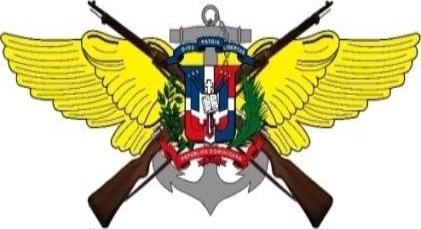 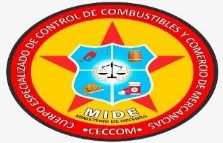 Índice de Documentos Disponibles para la Entrega.Portal de Transparencia CECCOM Oficina de Libre Acceso Información Pública, CECCOM.InstituciónInstitución: Cuerpo Especializado de Control de Combustibles, CECCOM Incúmbete: 2do. Teniente Rut Deyanira de León Santana, ERD. Teléfono: (809) 957 6762 Extensión (203)Dirección Física Calle D #11, Los Bajos de Haina, Municipio, Haina, Provincia San Cristóbal. República DominicanaDirección Web : https://ceccom.gob.do/Enlace Portal TransparenciaCorreo Electrónico institucional: oaiceccomrd@ceccom.gob.doFecha de ActualizaciónURL: https://www.ceccom.gob.do/transparencia/index.php	DICIEMBRE 2023OPCIÓN: BASE LEGAL DE LA INSTITUCIÓN / CONSTITUCION DE LA REPUBLICA DOMINICANADocumento /	Formato	Enlace	Fecha de	Fecha	DisponibiInformaciónConstitución de la RepúblicaDominicanaDigital -descargahttps://www.ceccom.gob.do/transparencia/index.php/base-legal/constitucion-de-la-republica-dominicanaCreación13 DE JUNIO	DICIEMBRE 20232015lidad (Si/No)SiCuerpo Especializado de Control de Combustibles y Comercio de Mercancías (CECCOM)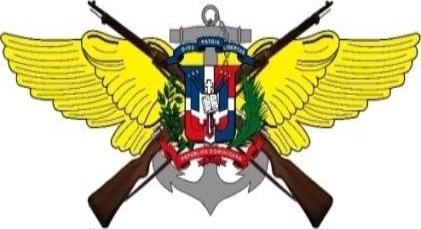 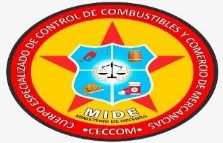 Índice de Documentos Disponibles para la Entrega.Portal de Transparencia CECCOM Oficina de Libre Acceso Información Pública, CECCOM.OPCIÓN: BASE LEGAL DE LA INSTITUCIÓN/ LEYES Documento /	Formato	Enlace InformaciónFecha deCreaciónFecha	Disponibi lidad(Si/No)Ley Orgánica de las Fuerzas Armadas de la República Dominicana(Ley 139-13)Digital -descargahttp://ceccom.gob.do/transparencia/index.php/base-legal/category/323-leyes?download=76:ley-139-13-ley-organica-de-las-fuerzas-armadas13 DE	DICIEMBRE 2023	Si SEPTIEMBRE2013LEY 602-77	Digital -	http://ceccom.gob.do/transparencia/index.php/base-Crea el                    descarga	legal/category/323- leyes?download=75:ley-602-77-dominicano	crea-el-sistema-dominicano-de-la-calidad-y-la-digenor de la calidady la	DIGENOR	                          	Ley 557-05	Digital -	http://ceccom.gob.do/transparencia/index.php/base-10 DE MAYO1977DICIEMBRE 2023	Si08 DEdescarga	legal/category/323-leyes?download=78:ley-557-05              DICIEMBRE2005DICIEMBRE 2023	SiLEY 1728-48 Sobre la InstalaciónDigital -descargahttp://ceccom.gob.do/transparencia/index.php/base-legal/category/323-leyes?download=68:ley-1728-48-sobre-la-instalacin-        03 DE JUNIOCuerpo Especializado de Control de Combustibles y Comercio de Mercancías (CECCOM)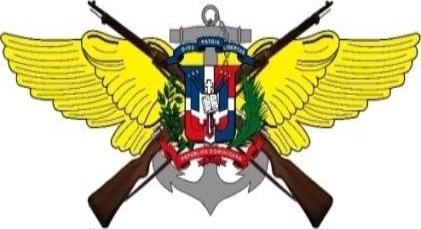 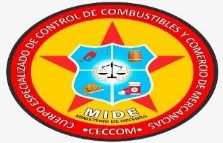 Índice de Documentos Disponibles para la Entrega.Portal de Transparencia CECCOM Oficina de Libre Acceso Información Pública, CECCOM.de tanquesLEY 317-	Digital -72 Regula	descarga lainstalació n de estaciones de servicios y puestos de	gasolina	LEY 3925-	Digital -54 sobre	descarga Pesas yMedidasLEY 407-	Digital -72 Regula	descarga la ventade gasolina diésel oíl aceites lubricantes y otrosde-tanqueshttp://ceccom.gob.do/transparencia/index.php/base-legal/category/323- leyes?download=69:ley-317-72-regula-la-instalacin-de-estaciones-de- servicios-y-puestos-de-gasolinahttp://ceccom.gob.do/transparencia/index.php/base-legal/category/323-leyes?download=70:ley-3925-54-sobre-pesas-y-medidashttp://ceccom.gob.do/transparencia/index.php/bas e-legal/category/323- leyes?download=71:ley-407-72-regula-la-venta-de-gasolina-diesel-oil- aceites-lubricantes-y-otros-productos-similares194819 DE ABRIL 197217 DE SEPTIEMBRE 195402 DEMAYO 1972DICIEMBRE 2023	SiDICIEMBRE 2023	SiDICIEMBRE 2023	SiDICIEMBRE 2023	SiCuerpo Especializado de Control de Combustibles y Comercio de Mercancías (CECCOM)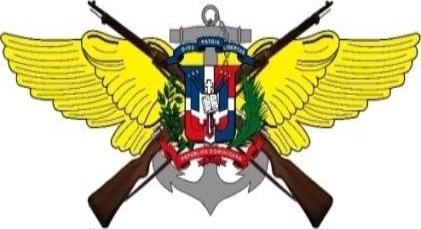 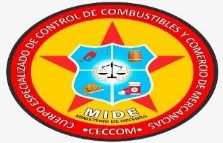 Índice de Documentos Disponibles para la Entrega.Portal de Transparencia CECCOM Oficina de Libre Acceso Información Pública, CECCOM.productos similaresLEY 4406-	Digital -56 que	descarga modifica laLey 3925 de fecha 17-9-1954LEY 4833-	Digital -58	descarga Modificadapor la 4532-56 sobre explotació n de hidrocarbu ros y demás minerales combustibl es	análogos	LEY 520-73	Digital -Sobre el	descarga Mercadohttp://ceccom.gob.do/transparencia/index.php/bas e-legal/category/323- leyes?download=72:ley-4406-56-que-modifica-la-ley-3925-de-fecha-17-9-1954http://ceccom.gob.do/transparencia/index.php/bas e-legal/category/323- leyes?download=73:ley-4833-58-modificada-por-la-4532-56-sobre- explotacin-de-hidrocarburos-y-dems-minerales-combustibles-anlogoshttp://ceccom.gob.do/transparencia/index.php/bas e-legal/category/323-leyes?download=74:ley-520-73-sobre-el-mercado-08 DE MARZO 195617 DE ENERO 195825 DEDICIEMBRE 2023	SiDICIEMBRE 20232	SiDICIEMBRE 2023	SiCuerpo Especializado de Control de Combustibles y Comercio de Mercancías (CECCOM)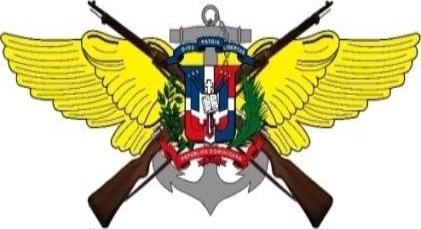 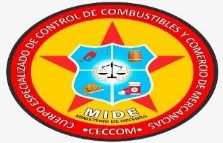 Índice de Documentos Disponibles para la Entrega.Portal de Transparencia CECCOM Oficina de Libre Acceso Información Pública, CECCOM.Nacional de Gas Licuado de Petróleo GLPLey 3489 para el Régimen de las AduanasLey 37-17. Que reorganiza el Ministerio de Industria y Comercio.Digital -descargaDigital -descarganacional-de-gas- licuado-de-petrleo-glphttp://ceccom.gob.do/transparencia/index.php/bas e-legal/category/323-leyes?download=77:ley-3489-para-el-regimen-de-las-aduanashttps://ceccom.gob.do/transparencia/phocadown load/BaseLegal/Leyes/Ley%20No%2037-17%20Que%20reorganiza%20el%20Ministerio %20de%20Industria%20y%20Comercio.pdfMAYO 197314 DE FEBRERO 195306 DE MARZO2018DICIEMBRE 2023	SiDICIEMBRE 2023	SiCuerpo Especializado de Control de Combustibles y Comercio de Mercancías (CECCOM)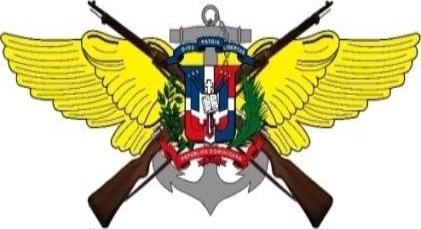 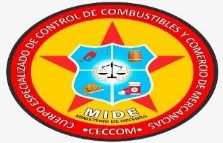 Índice de Documentos Disponibles para la Entrega.Portal de Transparencia CECCOM Oficina de Libre Acceso Información Pública, CECCOM.OPCIÓN: BASE LEGAL DE LA INSTITUCIÓN/ DECRETOS Decretos	Formato	EnlaceFecha deCreaciónFecha	Disponibilidad(Si/No)Decreto 625-11DECRETO 369-09 crea comité multidisciplin ario para la fiscalización de combustibles Exentos.DECRETO 176-04 Reglamento No. 307-01 en cuanto aDigital -descargaDigital -descargaDigital -descargahttp://ceccom.gob.do/transparencia/index.php/bas e-legal/category/324-decretos?download=85:decreto-625-11http://ceccom.gob.do/transparencia/index.php/bas e-legal/category/324-decretos?download=83:decreto-369-09-crea-comit-multidisciplinario- para-la-fiscalizacin-de-combustibles-exentoshttp://ceccom.gob.do/transparencia/index.php/bas e-legal/category/324-decretos?download=80:decreto-176-04reglamento-no-307-01-en-cuanto-a-clasificacin-de-egp14 DE OCTUBRE 201107 MAYO 200905 DE MARZO2004DICIEMBRE 2023	SiDICIEMBRE 2023	SiDICIEMBRE 2023	SiCuerpo Especializado de Control de Combustibles y Comercio de Mercancías (CECCOM)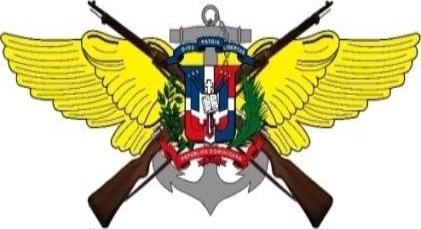 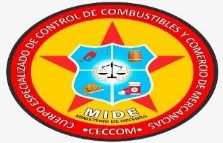 Índice de Documentos Disponibles para la Entrega.Portal de Transparencia CECCOM Oficina de Libre Acceso Información Pública, CECCOM.Clasificación de EGP.DECRETO	Digital -	http://ceccom.gob.do/transparencia/index.php/bas         05 DE ABRIL279-04 Que	descarga	e-legal/category/324-                                                                      2004crea el	decretos?download=81:decreto-279-04-que-crea-el-Cuerpo	cuerpo- especializado-de-control-de-combustibles-Especializado	cecomde Control de Combustibles	CECOM	                          	                            DECRETO	Digital -	http://ceccom.gob.do/transparencia/index.php/bas         09 DE JULIO525-02	descarga	e-legal/category/324-                                                                      2002Aprueba	decretos?download=84:decreto-525-02-aprueba-sistema de	sistema-de-reintegro- provisional-de-los-impuestos-reintegro	a-los-combustibles-exentosprovisional de los impuestos a los combustible	s exentos	                          DECRETO	Digital -	http://ceccom.gob.do/transparencia/index.php/bas         08 DE JULIO300-97	descarga	e-legal/category/324-                                                                      1997 que crea la                                      decretos?download=82:decreto-300-97-que-crea-la-Comisión	comisin-mixta- nacional-de-gases-licuados-de-Mixta	petrleo-otorgamiento-de-permisosNacionalDICIEMBRE 2023	SiDICIEMBRE 2023	SiDICIEMBRE 2023	SiCuerpo Especializado de Control de Combustibles y Comercio de Mercancías (CECCOM)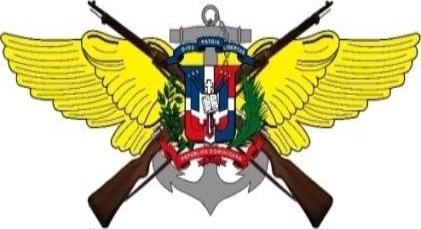 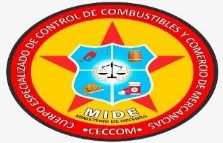 Índice de Documentos Disponibles para la Entrega.Portal de Transparencia CECCOM Oficina de Libre Acceso Información Pública, CECCOM.de Gases Licuados de Petróleootorgami ento de permisos Decreto 369-09. Crea comité multidiscip linario para la fiscalizació n de combustib les exentos.Digital -descargahttps://ceccom.gob.do/transparencia/phocadownlo ad/BaseLegal/Decretos/2022/DECRETO%20369-09%20que%20crea%20comite%20multidisciplinario %20y%20fiscalizacion.pdf07 DEMAYO 2009	DICIEMBRE 2023	SiCuerpo Especializado de Control de Combustibles y Comercio de Mercancías (CECCOM)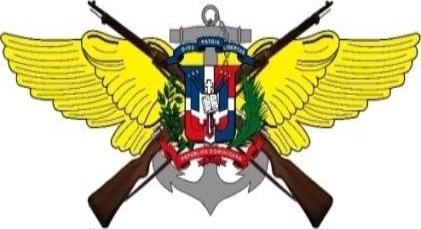 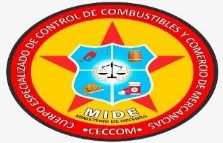 Índice de Documentos Disponibles para la Entrega.Portal de Transparencia CECCOM Oficina de Libre Acceso Información Pública, CECCOM.OPCIÓN: BASE LEGAL DE LA INSTITUCIÓN/ RESOLUCIONES Decretos	Formato	EnlaceFecha deCreaciónFecha                       Disponi bilidad(Si/No)Resolución No 2-19. Comité de compras del CECCOM.Resolución 03-05. Que dispone el pago de una tasa para los fines de obtención del formulario SEIC -M-Digital -descargaDigital -descargahttps://ceccom.gob.do/transparencia/phocadown load/BaseLegal/Resoluciones/2022/Resolucin% 20No%202-2019%20Comite%20de%20compras%20del%2 0CECCOM.pdffile:///C:/Users/Master/Downloads/8.%20RESOL UCION%2003-05%20que%20dispone%20el%20pago%20de% 20una%20tasa%20para%20los%20fines%20de %20obtencin%20del%20formulario%20SEIC%2 0-M-11.pdf13 DE MARZO 201911 DE ENERO2005DICIEMBRE 2023	SiDICIEMBRE 2023	SiCuerpo Especializado de Control de Combustibles y Comercio de Mercancías (CECCOM)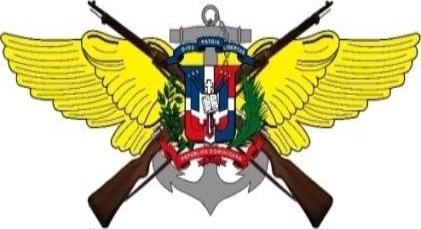 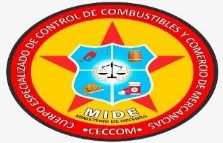 Índice de Documentos Disponibles para la Entrega.Portal de Transparencia CECCOM Oficina de Libre Acceso Información Pública, CECCOM.11.Resolución 131- 04. Establece un mecanism o de revisión y compensa ción de las diferencias cambiarias . Resolución 115-04. Establece la tasa a cobrar a las empresas que le otorguen la Licencia deDigital -descargaDigital -descargafile:///C:/Users/Master/Downloads/9.%20RESOL UCION%20131-%2004%20establece%20un%20mecansimo%2 0de%20revisin%20y%20compensacin%20de%2 0las%20diferencias%20cambiarias.pdffile:///C:/Users/Master/Downloads/10.%20RESO LUCION%20115-04%20establece%20la%20tasa%20a%20cobrar %20a%20las%20empresas%20que%20le%20ot orguen%20la%20Licencia%20%20de%20distrib uidor%20y%20mayorista.pdf30 DE DICIEMBRE 200429 DE NOVIEMBRE2004DICIEMBRE 2023	SiDICIEMBRE 2023	SiCuerpo Especializado de Control de Combustibles y Comercio de Mercancías (CECCOM)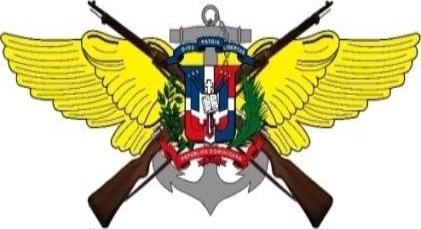 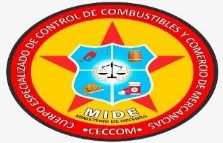 Índice de Documentos Disponibles para la Entrega.Portal de Transparencia CECCOM Oficina de Libre Acceso Información Pública, CECCOM.distribuido r y mayorista.Resolución 120-04. Crea tasa para la operación de plantas envasador as de GLP servicios que presta la DIGENOR.Resolución 101-04. Regula el transporte GLP en camiones rígidos bolitas.Digital -descargaDigital -descargafile:///C:/Users/Master/Downloads/18.%20RESO LUCION.120-04Crea%20tasa%20para%20la%20operacion% 20de%20plantas%20envasadoras%20de%20G LP%20servicios%20que%20presta%20la%20DI GENOR.pdffile:///C:/Users/Master/Downloads/11.%20RESO LUCION%20101-04%20regula%20el%20transporte%20GLP%20 en%20camiones%20rgidos%20bolitas.pdf29 DE NOVIEMBRE 200423 DE SEPTIEMBRE2004DICIEMBRE 2023	SiDICIEMBRE 2023	SiCuerpo Especializado de Control de Combustibles y Comercio de Mercancías (CECCOM)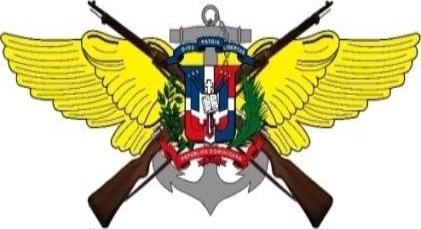 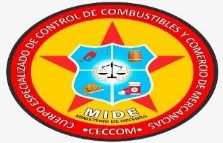 Índice de Documentos Disponibles para la Entrega.Portal de Transparencia CECCOM Oficina de Libre Acceso Información Pública, CECCOM.Resolución 212-03. Que modifica la Resolución No. 207-03. Resolución 207-03. Dispone el funcionam iento permanen te del plan de regulación nacional.Resolución 70-03. Establece los requisitos para la obtención de laDigital -descargaDigital -descargaDigital -descargafile:///C:/Users/Master/Downloads/12.%20RESO LUCION%20212-03%20que%20modifica%20la%20Resolucin%2 0No.%20207-03.pdffile:///C:/Users/Master/Downloads/13.%20RESO LUCION.207-03%20dispone%20el%20funcionamiento%20pe rmanente%20del%20plan%20de%20regulacin% 20nacional.pdffile:///C:/Users/Master/Downloads/15.%20RESO LUCION%2070-03%20establece%20los%20requisitos%20para %20la%20obtencin%20de%20la%20Licencia% 20de%20Venta%20de%20Combustibles%20a% 20Domicilio.pdf10 DE OCTUBRE 200301 DE OCTUBRE 200304 DE ABRIL2003DICIEMBRE 2023	SiDICIEMBRE 2023	SiDICIEMBRE 2023	SiCuerpo Especializado de Control de Combustibles y Comercio de Mercancías (CECCOM)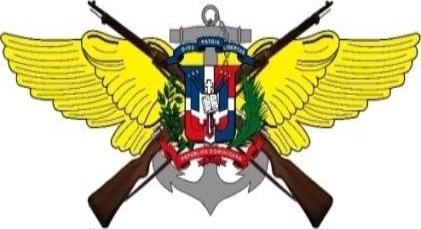 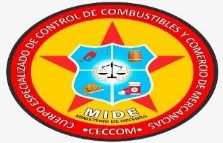 Índice de Documentos Disponibles para la Entrega.Portal de Transparencia CECCOM Oficina de Libre Acceso Información Pública, CECCOM.Licencia de Venta de Combustib les a Domicilio.Resolución 394-02. Establece disposicio nes para controlar la calidad y cantidad de los combustib les. Resolución 271-02. Ordena la implement ación de un Plan Regulador Nacional de las EstacionesDigital -descargaDigital -descargafile:///C:/Users/Master/Downloads/16.%20RESO LUCION%20394-02%20establece%20dispocisiones%20para%20 controlar%20la%20calidad%20y%20cantidad% 20de%20los%20combustibles.pdffile:///C:/Users/Master/Downloads/17.%20RESOLUCI ON%20271-02%20ordena%20la%20implementacin%20de%20un %20Plan%20Regulador%20Nacional%20de%20las %20Estaciones%20de%20Servicios.pdf12 DE DICIEMBRE 200214 DE AGOSTO2002DICIEMBRE 2023	SiDICIEMBRE 2023	SiCuerpo Especializado de Control de Combustibles y Comercio de Mercancías (CECCOM)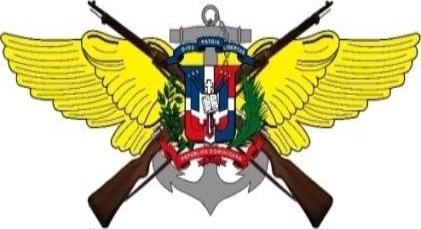 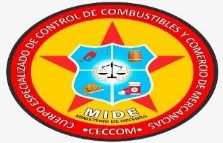 Índice de Documentos Disponibles para la Entrega.Portal de Transparencia CECCOM Oficina de Libre Acceso Información Pública, CECCOM.de Servicios.Resolución 001-BIS. Establece el Programa de Supervisió n y Control de Combustib les APACHE.Resolución 8-01. Crea tasa para la emisión del certificado o Resolución de la Licencia deDigital -descargaDigital -descargafile:///C:/Users/Master/Downloads/2.%20RESOL UCION%20001-BIS%20establece%20el%20Programa%20de% 20Supervisin%20y%20Control%20de%20Comb ustibles%20APACHE.pdffile:///C:/Users/rdeleon.ISSFFAARD0/Download s/19.%20RESOLUCION%208-01%20Crea%20tasa%20para%20la%20emisin %20del%20certificado%20o%20Resolucin%20d e%20la%20Licencia%20de%20Distribuidor%20 Mayorista%20%20de%20GLP%20(1).pdf02 DE ENERO 200909 DE ENERO2001DICIEMBRE 2023	SiDICIEMBRE 2023	SICuerpo Especializado de Control de Combustibles y Comercio de Mercancías (CECCOM)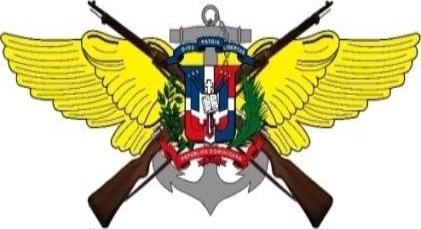 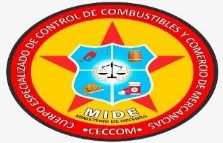 Índice de Documentos Disponibles para la Entrega.Portal de Transparencia CECCOM Oficina de Libre Acceso Información Pública, CECCOM.Distribuido r Mayorista de GLP.Resolución 13-2000. Define las distancias de cada zona a nivel nacional para el transporte de combustib le.Resolución 270-BIS. Sobre el transporte de GLP. Resolución 49. DisponeDigital -descargaDigital -descargaDigital -descargafile:///C:/Users/rdeleon.ISSFFAARD0/Download s/21.%20RESOLUCION%2013-2000%20define%20las%20distancias%20de%2 0cada%20zona%20a%20nivel%20nacional%20 para%20el%20transporte%20de%20combustibl e.pdffile:///C:/Users/rdeleon.ISSFFAARD0/Download s/20.%20RESOLUCION%20270-Bis%20sobre%20el%20transporte%20de%20G LP.pdffile:///C:/Users/rdeleon.ISSFFAARD0/Download s/1.%20RESOLUCION%2049%20dispone%20u n%20aumento%20por%20galn%20en%20el%219 DE ENERO 200011 DE DICIEMBRE 200018 DEMARZO 2005DICIEMBRE 2023	SiDICIEMBRE 2023	SiCuerpo Especializado de Control de Combustibles y Comercio de Mercancías (CECCOM)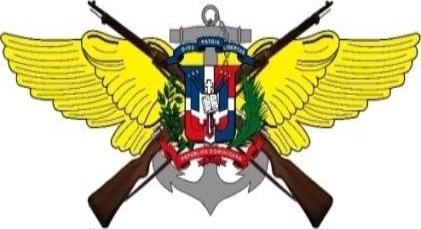 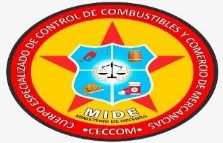 Índice de Documentos Disponibles para la Entrega.Portal de Transparencia CECCOM Oficina de Libre Acceso Información Pública, CECCOM.un aumento por galón en el cargo por manejo terminal.Resolución 140. Modifica la Resolución 139-99 en cuanto a las distancias que deben existir entre una planta y una envasadora .Resolución 64-95. Reconoce comoDigital -descargaDigital -descarga0cargo%20por%20manejo%20terminal.pdffile:///C:/Users/rdeleon.ISSFFAARD0/Download s/5.%20RESOLUCION%20140%20modifica%2 0la%20Resolucin%20139-99%20en%20cuanto%20a%20las%20distancias %20que%20deben%20existir%20entre%20una %20planta%20y%20una%20envasadora.pdffile:///C:/Users/rdeleon.ISSFFAARD0/Download s/22.%20Resolucin%2064-95%20Reconoce%20como%20parte%20del%2 0margen%20de%20comercializacin%20de%20l as%20compaias.pdf19 DE OCTUBRE 200727 DEMARZO 1995DICIEMBRE 2023	SiDICIEMBRE 2023	SiDICIEMBRE 2023	SiCuerpo Especializado de Control de Combustibles y Comercio de Mercancías (CECCOM)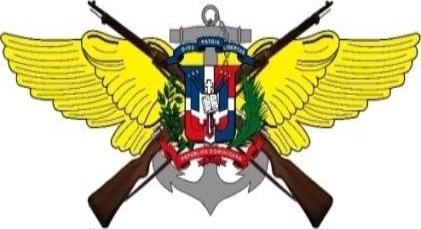 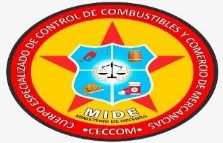 Índice de Documentos Disponibles para la Entrega.Portal de Transparencia CECCOM Oficina de Libre Acceso Información Pública, CECCOM.parte del margen de comerciali zación de las compañías .Resolución 123-94. Que establece los requisitos para la obtención de la Licencia de Distribuido r Mayorista Gasolina y de GLP. Resolución 28-66. Del ADN que reglamentDigital -descargaDigital -descargafile:///C:/Users/rdeleon.ISSFFAARD0/Download s/23.%20RESOLUCION%20123-94%20Que%20establece%20los%20requisitos %20para%20la%20obtencin%20de%20la%20Li cencia%20de%20Distribuidor%20Mayorista%20 Gasolina%20y%20de%20GLP.pdffile:///C:/Users/rdeleon.ISSFFAARD0/Download s/24.%20RESOLUCION%2028-66%20del%20ADN%20que%20reglamenta%20l a%20construccin%20estaciones%20de%20gas10 DE AGOSTO 199415 DE JUNIO1966DICIEMBRE 2023	SiDICIEMBRE 2023	SiCuerpo Especializado de Control de Combustibles y Comercio de Mercancías (CECCOM)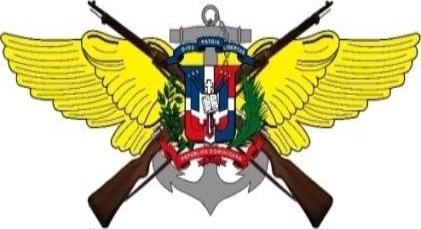 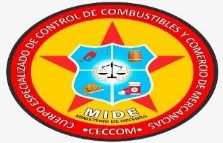 Índice de Documentos Disponibles para la Entrega.Portal de Transparencia CECCOM Oficina de Libre Acceso Información Pública, CECCOM.a la	olinas.compressed.pdf construcción estaciones de gasolinas.Cuerpo Especializado de Control de Combustibles y Comercio de Mercancías (CECCOM)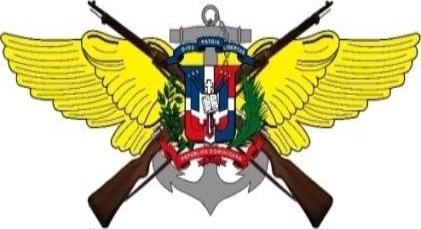 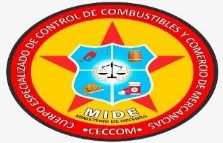 Índice de Documentos Disponibles para la Entrega.Portal de Transparencia CECCOM Oficina de Libre Acceso Información Pública, CECCOM.OPCIÓN: BASE LEGAL DE LA INSTITUCIÓN/ OTRAS NORMATIVAS Documento /	Formato	Enlace InformaciónFecha deCreaciónFecha	Disponibi lidad(Si/No)Reglamento 307-01. Reglamento de aplicación de la Ley 112-00 Tributaria de Hidrocarburos.Reglamento de Aplicación de la Ley Orgánica de las FuerzasArmadasDigital -descargaDigital -descargafile:///C:/Users/rdeleon.ISSFFAARD0/Downloads/REGL AMENTO%20307-01%20Reglamento%20de%20aplicacin%20de%20la%2 0Ley%20112-00%20Tributaria%20de%20Hidrocarburos.pdfhttps://www.ceccom.gob.do/transparencia/phocadownload/BaseLegal/Reglamentos/EXP_00068464.pdf02 DE MARZO 200109 DE DICIEMBRE2013DICIEMBRE 2023	SiDICIEMBRE 2023	SiCuerpo Especializado de Control de Combustibles y Comercio de Mercancías (CECCOM)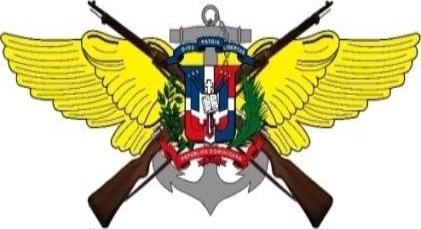 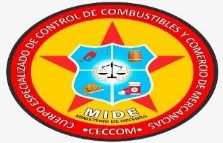 Índice de Documentos Disponibles para la Entrega.Portal de Transparencia CECCOM Oficina de Libre Acceso Información Pública, CECCOM.OPCIÓN: MARCO LEGAL DEL SISTEMA DE TRANSPARENCIA / LEYESDocumento / InformaciónLey No. 63-17 Sobre Transito, Transporte, Y Seguridad VialLey No. 311-14, que instituye el Sistema Nacional Autorizado y Uniforme de Declaraciones Jurada de Patrimonio de los Funcionarios y Servidores PúblicosFormatoDigital -descargaDigital -descargaEnlacehttps://www.ceccom.gob.do/transparencia/phocadownload /MarcoLegalDeTransparencia/Leyes/Ley%2063-17%20Sobre%20Transito%20Transporte%20Y%20Seguridad %20Vial.pdfhttp://ceccom.gob.do/transparencia/index.php/marco-legal-de-transparencia/leyes?download=182:ley-no-311-14Fecha de Creación21 DE FEBRERO 201708 DE AGOSTO2014FechaDICIEMBRE 2023DICIEMBRE2023Disponi bilidad (Si/No)SiSiLey	No.	172-13 protección         de personalessobre	Digital -datos	descargahttp://ceccom.gob.do/transparencia/index.php/marco-legal-de-transparencia/leyes?download=183:ley-no-172-1313 DICIEMBRE2013DICIEMBRE2023	SiLey No. 247-12 Orgánica sobre	la	Administración PublicaDigital -descargahttp://ceccom.gob.do/transparencia/index.php/marco-legal-de-transparencia/leyes?download=184:ley-247-1209 AGOSTO2012DICIEMBRE2023	SiCuerpo Especializado de Control de Combustibles y Comercio de Mercancías (CECCOM)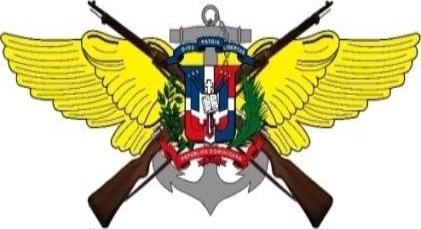 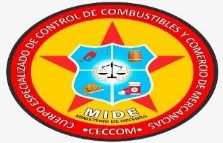 Índice de Documentos Disponibles para la Entrega.Portal de Transparencia CECCOM Oficina de Libre Acceso Información Pública, CECCOM.Ley 1-12 sobre Estrategia Nacional de DesarrolloDigital -descargahttp://ceccom.gob.do/transparencia/index.php/marco-legal-de-transparencia/leyes?download=185:ley-no-1-1225 DE ENERO2012DICIEMBRE2023	SiLey	No.	41-08 pública.Función	Digital -descargahttp://ceccom.gob.do/transparencia/index.php/marco-legal-de-transparencia/leyes?download=187:ley-no-41-0816 DE ENERO2008DICIEMBRE2023	SiLey No. 481-08 General de Archivos.Ley	No.	13-07	sobre Tribunal                     Superior Administrativo.Ley No. 10-07 que Instruye el	Sistema	Nacional	de Control Interno y de la Contraloría General de la República.Ley	5-07	que	crea	el Sistema        Integrado        de Administración      Financiera del EstadoDigital -descargaDigital -descargaDigital -descargaDigital -descargahttp://ceccom.gob.do/transparencia/index.php/marco-legal-de-transparencia/leyes?download=186:ley-no-481-08http://ceccom.gob.do/transparencia/index.php/marco-legal-de-transparencia/leyes?download=188:ley-no-13-07http://ceccom.gob.do/transparencia/index.php/marco-legal-de-transparencia/leyes?download=189:ley-no-10-07http://ceccom.gob.do/transparencia/index.php/marco-legal-de-transparencia/leyes?download=190:ley-no-5-0725 DE NOVIEMBRE 200817 DE ENERO 200708 DE ENERO 200708 DE ENERO2007DICIEMBRE2023	SiDICIEMBRE2023	SiDICIEMBRE2023	SiDICIEMBRE2023	SiCuerpo Especializado de Control de Combustibles y Comercio de Mercancías (CECCOM)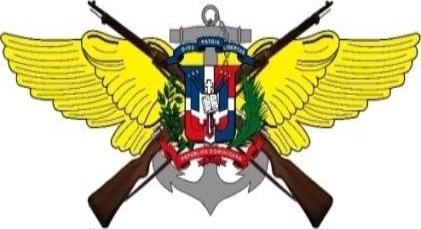 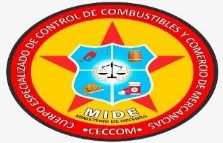 Índice de Documentos Disponibles para la Entrega.Portal de Transparencia CECCOM Oficina de Libre Acceso Información Pública, CECCOM.Ley No 498-06 de Inversión y Planificación Pública, de fecha 19 de diciembre de2006.Digital -descargahttp://ceccom.gob.do/transparencia/index.php/marco-legal-de-transparencia/leyes?download=191:ley-no-498-0628 DE DICIEMBRE2006DICIEMBRE2023	SiLey	No.	340-06	sobre	Digital -	http://ceccom.gob.do/transparencia/index.php/marco-legal-	18 DE	DICIEMBRECompras y Contrataciones	descarga de Bienes, Servicios, Obrasde-transparencia/leyes?download=193:ley-no-340-06-y-449-06AGOSTO	2023 2006Siy	Concesiones	y reglamentación complementariaLey No. 423-06 Orgánica de Presupuesto para el Sector Público, de fecha 17 de noviembre de 2006.Ley No. 6-06 sobre Crédito Público, de fecha 3 de diciembre de 2006.Ley No. 567-05 que regulala Tesorería Nacional.Digital -descargaDigital -descargaDigital -descargahttp://ceccom.gob.do/transparencia/index.php/marco-legal-de-transparencia/leyes?download=192:ley-no-423-06http://ceccom.gob.do/transparencia/index.php/marco-legal-de-transparencia/leyes?download=194:ley-no-6-06http://ceccom.gob.do/transparencia/index.php/marco-legal-de-transparencia/leyes?download=195:ley-no-567-0517 DE NOVIEMBRE 200611 DE ENERO 200630 DE DICIEMBRE2005DICIEMBRE2023	SiDICIEMBRE2023	SiDICIEMBRE2023	SiCuerpo Especializado de Control de Combustibles y Comercio de Mercancías (CECCOM)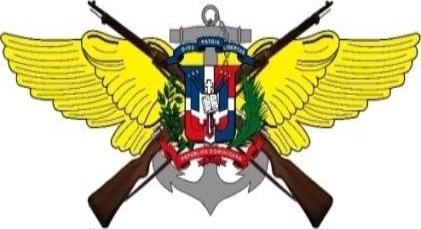 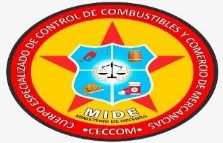 Índice de Documentos Disponibles para la Entrega.Portal de Transparencia CECCOM Oficina de Libre Acceso Información Pública, CECCOM.Ley No. 10-04 de la Cámara de Cuentas de la República Dominicana.Ley No. 200-04, General de Libre Acceso a la Información Pública y reglamentación completa mentaría.Ley No. 126-01 que crea la Dirección General de Contabilidad Gubernamental.Ley 64-00 - Ministerio de Medio Ambiente y Recursos NaturalesLey No. 112-00, DeHidrocarburos - LSEDigital -descargaDigital -descargaDigital -descargaDigital -descargaDigital -descargahttp://ceccom.gob.do/transparencia/index.php/marco-legal-de-transparencia/leyes?download=197:ley-no-10-04http://ceccom.gob.do/transparencia/index.php/marco-legal-de-transparencia/leyes?download=196:ley-no-200-04http://ceccom.gob.do/transparencia/index.php/marco-legal-de-transparencia/leyes?download=198:ley-no-126-01https://www.ceccom.gob.do/transparencia/phocadownload /MarcoLegalDeTransparencia/Leyes/Ley%2064-00%20-%20Ministerio%20de%20Medio%20Ambiente%20y%20Recu rsos%20Naturales.pdfhttps://www.ceccom.gob.do/transparencia/phocadownload /MarcoLegalDeTransparencia/Leyes/Ley%20No.%20112-00%20De%20Hidrocarburos%20-%20LSE.pdf08 DE ENERO 200413 DE JULIO 200426 DE JUNIO 200125 DE JULIO 200001 DE NOVIEMBRE2000DICIEMBRE2023	SiDICIEMBRE2023	SiDICIEMBRE2023	SiDICIEMBRE2023	SiDICIEMBRE2023	SiCuerpo Especializado de Control de Combustibles y Comercio de Mercancías (CECCOM)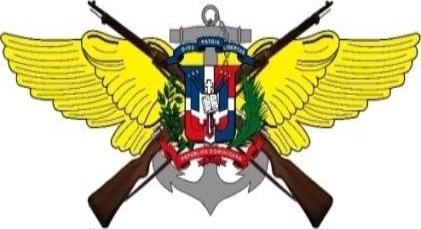 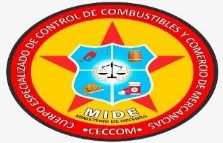 Índice de Documentos Disponibles para la Entrega.Portal de Transparencia CECCOM Oficina de Libre Acceso Información Pública, CECCOM.OPCIÓN: MARCO LEGAL DEL SISTEMA DE TRANSPARENCIA / DECRETOS Documento /	Formato	EnlaceInformaciónFecha deCreaciónFecha	Dispon ibilidad (Si/No)Decreto-220-19-Reglamento administrativo sancionadorDecreto 350-17 Portal Transaccional del Sistema Informático para la gestión de las Compras y Contrataciones del Estado.Decreto 143-17 quecrea las comisionesDigital -descargaDigital -descargaDigital -https://www.ceccom.gob.do/transparencia/phocadownload/ MarcoLegalDeTransparencia/Decretos/Decreto-220-19-Reglamento%20administrativo%20sancionador.pdfhttps://www.ceccom.gob.do/transparencia/phocadownload/ MarcoLegalDeTransparencia/Decretos/2022/Decreto%20350 -17%20Sobre%20Portal%20Transacional%20del%20Sistema% 20Infomatico%20para%20la%20gestion%20de%20las%20Co mpras%20y%20Contrataciones%20del%20Estado.pdfhttp://ceccom.gob.do/transparencia/index.php/marco-legal-de-transparencia/decretos?download=200:decreto-no-143-07 DE JUNIO 201914 DE SEPTIEMBRE 201726 DE ABRILDICIEMBRE2023	SiDICIEMBRE2023	SiDICIEMBRECuerpo Especializado de Control de Combustibles y Comercio de Mercancías (CECCOM)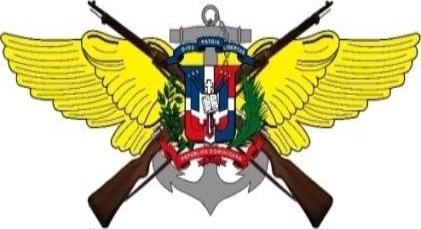 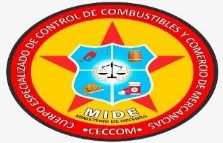 Índice de Documentos Disponibles para la Entrega.Portal de Transparencia CECCOM Oficina de Libre Acceso Información Pública, CECCOM.de Ética PúblicaDecreto 15-17 sobre Control Gastos PúblicosDecreto 92-16 que establece el reglamento de Aplicación de la Ley 311-14 sobre Declaración Jurada de Patrimonio.Decreto 188-14 que define y establece los principios de las normas que servirán de pautas a las Comisiones de VestidurasCiudadanasdescargaDigital -descargaDigital -descargaDigital -descarga17https://www.ceccom.gob.do/transparencia/phocadownload/ MarcoLegalDeTransparencia/Decretos/2022/DECRETO%2015 -17%20sobre%20control%20de%20gastos%20publicos.pdfhttp://ceccom.gob.do/transparencia/index.php/marco-legal-de-transparencia/decretos?download=202:decreto-92-16-que-establece-el-reglamento-de-aplicacion-de-la-ley-311-14http://ceccom.gob.do/transparencia/index.php/marco-legal-de-transparencia/decretos?download=203:decreto-188-14201708 DE FEBRERO 201729 DE FEBRERO 201604 DE JUNIO20142023	SiDICIEMBRE2023	SiDICIEMBRE2023	SiDICIEMBRE2023	SiCuerpo Especializado de Control de Combustibles y Comercio de Mercancías (CECCOM)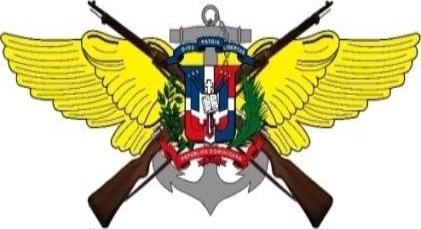 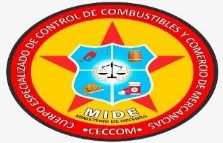 Índice de Documentos Disponibles para la Entrega.Portal de Transparencia CECCOM Oficina de Libre Acceso Información Pública, CECCOM.Decreto 543-12 que aprueba el Reglamento de aplicación de la Ley 390-06Decreto 486-12 que crea la Dirección General de Etica e Integridad GubernamentalDecreto 129-10 que aprueba el reglamento de la Ley General de ArchivosDecreto 694-09 que crea el Sistema 311 de Denuncias Quejas Reclamaciones ySugerenciasDigital -descargaDigital -descargaDigital -descargaDigital -descargahttps://www.ceccom.gob.do/transparencia/phocadownload/ MarcoLegalDeTransparencia/Decretos/2022/Decreto%20543 -12-que%20aprueba%20el%20Reglamento%20de%20aplicacion% 20de%20la%20Ley-340-06%20sobre%20Compras%20y%20Contrataciones%20de%20 Bienes%20Servicios%20Obras%20y%20Concesiones.pdfhttp://ceccom.gob.do/transparencia/index.php/marco-legal-de-transparencia/decretos?download=205:decreto-486-12http://ceccom.gob.do/transparencia/index.php/marco-legal-de-transparencia/decretos?download=206:decreto-129-10http://ceccom.gob.do/transparencia/index.php/marco-legal-de-transparencia/decretos?download=207:decreto-694-0906 DE SEPTIEMBRE 201221 DE AGOSTO 201202 DE MARZO 201017 DE SEPTIEMBRE2009DICIEMBRE2023	SiDICIEMBRE2023	SiDICIEMBRE2023	SiDICIEMBRE2023	SiCuerpo Especializado de Control de Combustibles y Comercio de Mercancías (CECCOM)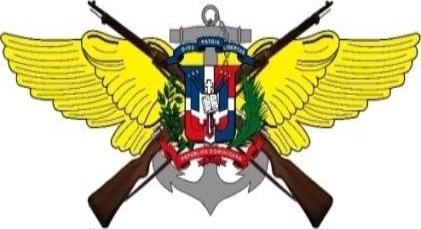 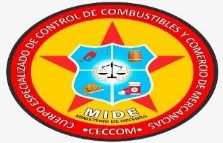 Índice de Documentos Disponibles para la Entrega.Portal de Transparencia CECCOM Oficina de Libre Acceso Información Pública, CECCOM.Decreto 528-09 que crea reglamento organico funcional del Ministerio de Administración PúblicaDecreto 527-09 que crea el reglamento de estructura organica cargos y politica salarialDecreto 525-09 que crea el reglamento de evaluación del desempeño y promoción de los servidores yfuncionarios públicosDigital -descargaDigital -descargaDigital -descargahttps://ceccom.gob.do/transparencia/phocadownload/Marc oLegalDeTransparencia/Decretos/2022/Decreto%20528-09%20reglamento%20organico%20funcional%20del%20Mini sterio%20de%20Administracion%20Publica.pdfhttps://ceccom.gob.do/transparencia/phocadownload/Marc oLegalDeTransparencia/Decretos/2022/Decreto%20527-09%20reglamento%20estructura%20organica%20cargos%20 y%20politica%20salarial.pdfhttp://ceccom.gob.do/transparencia/index.php/marco-legal-de-transparencia/decretos?download=210:decreto-525-0921 DE JULIO 200921 DE JULIO 200921 DE JULIO2009DICIEMBRE2023	SiDICIEMBRE2023	SiDICIEMBRE2023	SiCuerpo Especializado de Control de Combustibles y Comercio de Mercancías (CECCOM)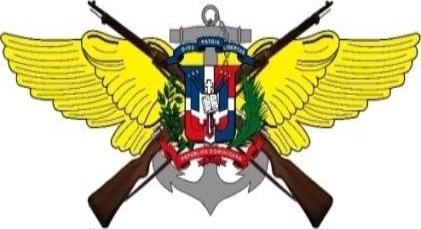 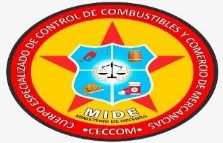 Índice de Documentos Disponibles para la Entrega.Portal de Transparencia CECCOM Oficina de Libre Acceso Información Pública, CECCOM.Decreto 524-09 reglamento de reclutamiento y selección de personal en la administración publicaDecreto 523-09 que crea el reglamento de relaciones laborales en la administración públicaDecreto 491-07 que establece el reglamento de aplicación del Sistema Nacional de Control InternoDecreto-441-06 sobre Sistema deTesorería de laDigital -descargaDigital -descargaDigital -descargaDigital -descargahttp://ceccom.gob.do/transparencia/index.php/marco-legal-de-transparencia/decretos?download=211:decreto-524-09http://ceccom.gob.do/transparencia/index.php/marco-legal-de-transparencia/decretos?download=212:decreto-523-09https://www.ceccom.gob.do/transparencia/phocadownload/ MarcoLegalDeTransparencia/Decretos/Decreto%20491-07.pdfhttp://ceccom.gob.do/transparencia/index.php/marco-legal-de-transparencia/decretos?download=214:decreto-441-0621 DE JULIO 200921 DE JULIO 200930 DE AGOSTO 200703 DE OCTUBRE2006DICIEMBRE2023	SiDICIEMBRE2023	SiDICIEMBRE2023	SiDICIEMBRE2023	SiCuerpo Especializado de Control de Combustibles y Comercio de Mercancías (CECCOM)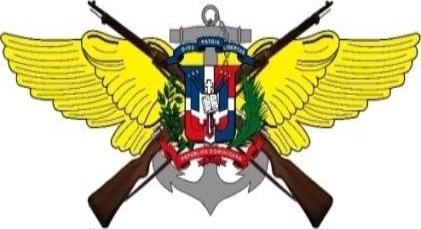 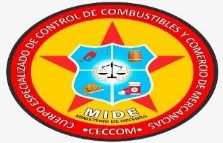 Índice de Documentos Disponibles para la Entrega.Portal de Transparencia CECCOM Oficina de Libre Acceso Información Pública, CECCOM.República DominicanaDecreto 130-05 que aprueba el reglamento de aplicación de la Ley 200-04Decreto 1523-04 que establece el Procedimiento para la Contratación de Operaciones de Crédito Público Interno y Externo dela NaciónDigital -descargaDigital -descargahttp://ceccom.gob.do/transparencia/index.php/marco-legal-de-transparencia/decretos?download=215:decreto-130-05-que-aprueba-el-reglamento-de-aplicacion-de-la-ley-200-04https://ceccom.gob.do/transparencia/phocadownload/MarcoLegalDeTransparencia/Decretos/Decreto%201523-04.pdf25 DE FEBRERO 200502 DE DICIEMBRE2004DICIEMBRE2023	SiDICIEMBRE2023	SiCuerpo Especializado de Control de Combustibles y Comercio de Mercancías (CECCOM)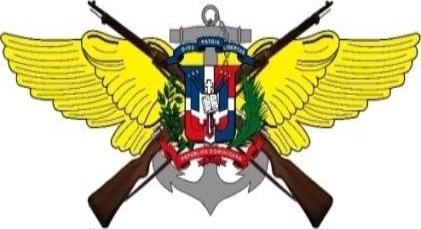 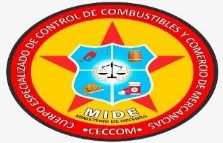 Índice de Documentos Disponibles para la Entrega.Portal de Transparencia CECCOM Oficina de Libre Acceso Información Pública, CECCOM.Decreto 279-04 Creación de Cuerpo Especializado de Control de Combustible(CECCOM)Digital -descargahttps://www.ceccom.gob.do/transparencia/phocadownload/ MarcoLegalDeTransparencia/Decretos/Decreto%20279-04%20Creacion%20de%20Cuerpo%20Especializado%20de%20Control%20de%20Combustible%20CECCOM.pdf05 DE ABRIL2004DICIEMBRE2023	SiCuerpo Especializado de Control de Combustibles y Comercio de Mercancías (CECCOM)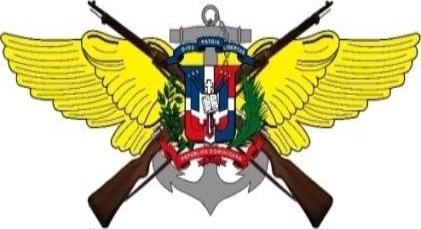 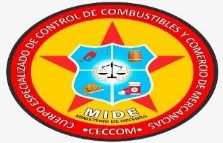 Índice de Documentos Disponibles para la Entrega.Portal de Transparencia CECCOM Oficina de Libre Acceso Información Pública, CECCOM.OPCIÓN: MARCO LEGAL DEL SISTEMA DE TRANSPARENCIA / REGLAMENTOS Y RESOLUCIONESDocumento /                       Formato                                                           Enlace                                                             Fecha de                   Fecha              Dispo Información                                                                                                                                                                            Creación                                           nibilidad (Si/No )Resolución No 1-2019 de conformación del Comité Administrador de los Medios Web (CAMWEB)Resolución No 1-2021 Comité de compras del CECCOMResolución No 1-2019 deDigital -descargaDigital -descargaDigital -descargahttps://ceccom.gob.do/transparencia/phocadownload/Marco LegalDeTransparencia/Resoluciones/Resolucin%20No%201-2019de%20conformacin%20del%20Comit%20Administrador% 20de%20los%20Medios%20Web%20CAMWEB.pdfhttps://ceccom.gob.do/transparencia/phocadownload/Marco LegalDeTransparencia/Resoluciones/2021/Resolucin%20No%2 01-2021%20Comit%20de%20compras%20del%20CECCOM.pdfhttps://ceccom.gob.do/transparencia/phocadownload/MarcoLegalDeTransparencia/reglamentoyresolucion/Resolucion%2014 DE FEBRERO 201922 DE ENERO 202114 DEFEBRERO 2019DICIEMBRE	Si 2023DICIEMBRE	Si 2023DICIEMBRE	Si2023Cuerpo Especializado de Control de Combustibles y Comercio de Mercancías (CECCOM)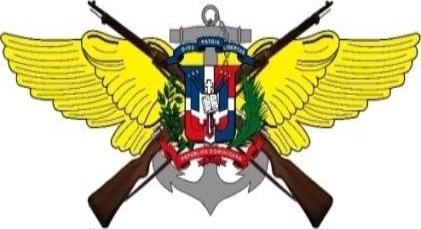 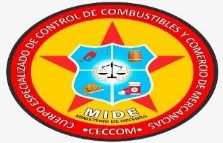 Índice de Documentos Disponibles para la Entrega.Portal de Transparencia CECCOM Oficina de Libre Acceso Información Pública, CECCOM.conformación del Comité Administrador de los Medios Web(CAMWEB)No%201-2019%20de%20conformacion%20del%20Comite%20Administrador%20de%20los%20Medios%20Web%20CAMWEB.pdfReglamento No. 09-04, sobre Procedimiento para la Contratación de firmas de Auditorias Privadas Independiente, de fecha 12 de octubre de 2004Reglamento No. 06-04, de aplicación de la Ley 10-04 de Cámaras de CuentasResolución No 1-Digital -descargaDigital -descargaDigital -descargafile:///C:/Users/Master/Downloads/Reglamento%2009-04.pdffile:///C:/Users/rdeleon.ISSFFAARD0/Downloads/Reglamento %2006-04.pdfhttps://www.ceccom.gob.do/transparencia/phocadownload/ MarcoLegalDeTransparencia/Resoluciones/2020/Resolucin%212 DE OCTUBRE 200420 DE SEPTIEMBRE 200416 DEDICIEMBREDICIEMBRE	Si 2023DICIEMBRE	Si 2023DICIEMBRE	Si2023Cuerpo Especializado de Control de Combustibles y Comercio de Mercancías (CECCOM)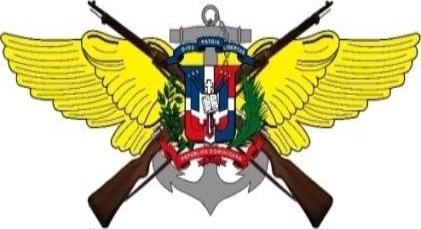 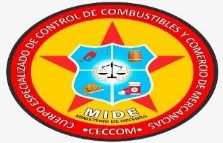 Índice de Documentos Disponibles para la Entrega.Portal de Transparencia CECCOM Oficina de Libre Acceso Información Pública, CECCOM.2019 Comité decompras del CECCOM0No%201-	2020 2019%20Comit%20de%20compras%20del%20CECCOM.pdfResolución No 2-2019 Comité de compras del CECCOMResolución 2018-327 Registro TransporteResolucion 2018-329 Bobtails GLPReglamento No-2119-72Resolución 2018-328 Seguridad TransporteGLPDigital -descargaDigital -descargaDigital -descargaDigital -descargaDigital -descargahttps://www.ceccom.gob.do/transparencia/phocadownload/ MarcoLegalDeTransparencia/Resoluciones/2020/2/Resolucin% 20No%202-2019%20Comit%20de%20compras%20del%20CECCOM.pdfhttps://www.ceccom.gob.do/transparencia/phocadownload/ MarcoLegalDeTransparencia/Resoluciones/2021/Resolucion% 202018-327%20Registro%20Transporte.pdfhttps://www.ceccom.gob.do/transparencia/phocadownload/ MarcoLegalDeTransparencia/Resoluciones/2021/Resolucion% 202018-329%20Bobtails%20GLP.pdfhttps://www.ceccom.gob.do/transparencia/phocadownload/ MarcoLegalDeTransparencia/Resoluciones/2021/Reglamento %20No-2119-72.pdfhttps://www.ceccom.gob.do/transparencia/phocadownload/ MarcoLegalDeTransparencia/Resoluciones/2021/Resolucion%202018-328%20Seguridad%20Transporte%20GLP.pdf13 DE MARZO 201917 DE DICIEMBRE 201817 DE DICIEMBRE 201802 DE MARZO 197217 DE DICIEMBRE2018DICIEMBRE	Si 2023DICIEMBRE	Si 2023DICIEMBRE	Si 2023DICIEMBRE	Si 2023DICIEMBRE	Si2023Cuerpo Especializado de Control de Combustibles y Comercio de Mercancías (CECCOM)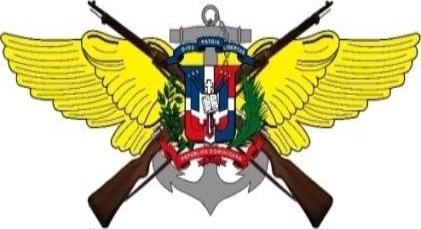 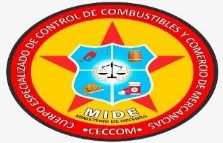 Índice de Documentos Disponibles para la Entrega.Portal de Transparencia CECCOM Oficina de Libre Acceso Información Pública, CECCOM.OPCIÓN: MARCO LEGAL DEL SISTEMA DE TRANSPARENCIA / NORMATIVAS Documento /	Formato	EnlaceInformaciónFecha              Dispo nibilidad (Si/No)NORTIC-A2-2016NORTIC-A3-2014NORTIC-A5-2015Digital -descargaDigital -descargaDigital -descargahttp://ceccom.gob.do/transparencia/index.php/marco-legal-de-transparencia/category/345-normativas?download=179:nortic-a2-2016http://ceccom.gob.do/transparencia/index.php/marco-legal-de-transparencia/category/345-normativas?download=180:nortic-a3-2014http://ceccom.gob.do/transparencia/index.php/marco-legal-de-transparencia/category/345-normativas?download=181:nortic-a5-201522 DE ENERO 201622 DE ENERO 201422 DE ENERO2014DICIEMBRE	Si 2023DICIEMBRE	Si 2023DICIEMBRE	Si2023OPCIÓN: ESTRUCTURA ORGANICA DE LA INSTITUCION.Cuerpo Especializado de Control de Combustibles y Comercio de Mercancías (CECCOM)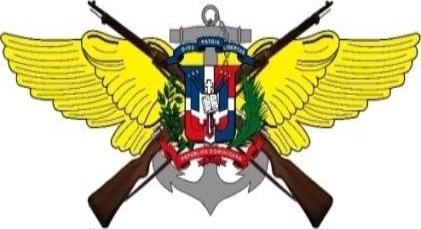 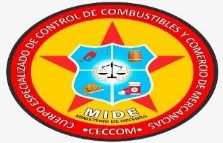 Índice de Documentos Disponibles para la Entrega.Portal de Transparencia CECCOM Oficina de Libre Acceso Información Pública, CECCOM.Documento /	Formato	Enlace InformaciónFecha deCreaciónFecha              Dispo nibilidad (Si/No)Estructura Orgánica de laInstituciónDigital -descargahttps://www.ceccom.gob.do/transparencia/index.php/estructura-organica-de-la-institucionDICIEMBRE	Si 2023ORGANIGRAMA CECCOMResolución EstructuraOrganizativa CECCOMDigital -descarg aDigital -descargahttps://www.ceccom.gob.do/transparencia/phocadownload/ Organigrama/ORGANIGRAMA%20CECCOM%2001.pdfhttps://www.ceccom.gob.do/transparencia/phocadownload/ Organigrama/Resolucion%20Estructura%20Organizativa%20CECCOM%202019.pdf10 DE FEBRERO 201809 DE ENERO2019DICIEMBRE	Si 2023DICIEMBRE	Si2023Cuerpo Especializado de Control de Combustibles y Comercio de Mercancías (CECCOM)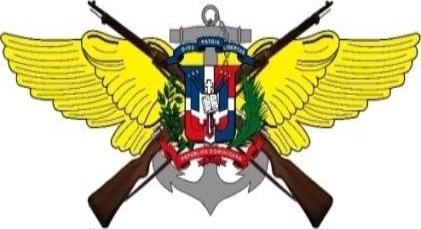 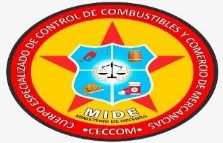 Índice de Documentos Disponibles para la Entrega.Portal de Transparencia CECCOM Oficina de Libre Acceso Información Pública, CECCOM.OPCIÓN: OFICINA DE LIBRE ACCESO A LA INFORMACIÓN Documento /	Formato	EnlaceInformaciónFecha deCreaciónFecha	Dispon ibilidad (Si/No)Normativas: Derechos De Los Ciudadanos A Acceder A La InformaciónPúblicaInformativa digitalhttps://www.ceccom.gob.do/transparencia/index.php/oficina -de-libre-acceso-a-la-informacion/normativas-derechos-de-los-ciudadanos-a-acceder-a-la-informacion-publica01 DE JULIO2021SiDICIEMBRE2023Oficina de Libre Acceso ala InformaciónInformativ a digitalhttp://ceccom.gob.do/transparencia/index.php/oaiDICIEMBRE	Si2023Estructura organizacional	Digital -	https://www.ceccom.gob.do/transparencia/phocadownloa	10 DE FEBRERO	DICIEMBRE	Si de la oficina de libre     descarga	d/OAI/Organigrama/Estructura%20Organizacional%20de%2               2018	2023acceso a la informaciónpública (OAI)0la%20Oficina%20de%20Libre%20Acceso%20a%20la%20Informacin.pdfManual de organizaciónde la OAIDigital -descargahttps://www.ceccom.gob.do/transparencia/index.php/ofici na-de-libre-acceso-a-la-informacion/b-manual-de-organizacion-de-la-oaiMARZO 2018	DICIEMBRE	Si2023Cuerpo Especializado de Control de Combustibles y Comercio de Mercancías (CECCOM)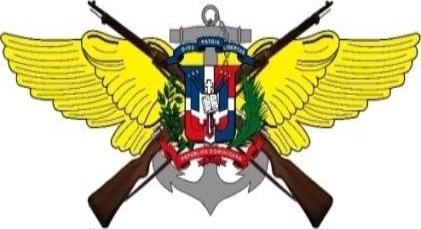 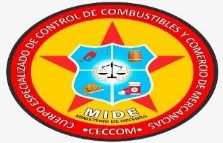 Índice de Documentos Disponibles para la Entrega.Portal de Transparencia CECCOM Oficina de Libre Acceso Información Pública, CECCOM.Manual de Procedimiento de la OAIEstadísticas y balances de gestión OAINombre del Responsable de Acceso a la Información y los medios para contactarleInformación clasificadaDigital -descargaDigital -descargaInformativ a digitalInformativa digitalhttps://www.ceccom.gob.do/transparencia/index.php/ofici na-de-libre-acceso-a-la-informacion/c-manual-de-procedimientos-de-la-oaihttps://ceccom.gob.do/transparencia/index.php/oficina-de-libre-acceso-a-la-informacion/d-estadisticas-y-balances-de-la-gestion-oai/category/1714-octubre-diciembrehttps://www.ceccom.gob.do/transparencia/index.php/ofici na-de-libre-acceso-a-la-informacion/e-contactos-del-raihttps://ceccom.gob.do/transparencia/index.php/oficina-de-libre-acceso-a-la-informacion/f-informacion-clasificada/category/1715-diciembre11 DE JULIO 201827 DICIEMBRE 2023ENERO 2022DICIEMBRE2023DICIEMBRE	Si 2023DICIEMBRE	Si 2023DICIEMBRE	Si 2023DICIEMBRE	Si2023Cuerpo Especializado de Control de Combustibles y Comercio de Mercancías (CECCOM)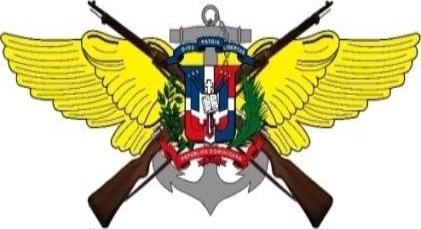 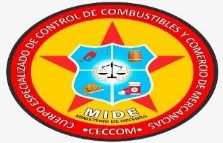 Índice de Documentos Disponibles para la Entrega.Portal de Transparencia CECCOM Oficina de Libre Acceso Información Pública, CECCOM.PORTAL DE TRANSPARENCIAESTANDARIZADOInformativ a digitalhttps://www.ceccom.gob.do/transparencia/index.php/ofici na-de-libre-acceso-a-la-informacion/h-portal-de-transparencia-estandarizadoDICIEMBRE	Si 2023Formulario de solicitud de información públicaÍndice de TransparenciaEstandarizadoFormulario portal SAIPInformativ a digitalhttps://www.saip.gob.do/apps/sip/?step=onehttps://www.ceccom.gob.do/transparencia/index.php/ofici na-de-libre-acceso-a-la-informacion/indice-de-transparencia-estandarizado/category/1023-reporte-de-evaluacion-del-it-estandarizado01 DE JULIO 2021DICIEMBRE2023DICIEMBRE	Si 2023DICIEMBRE	Si2023Cuerpo Especializado de Control de Combustibles y Comercio de Mercancías (CECCOM)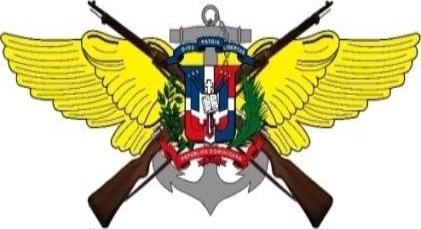 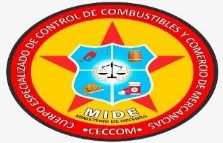 Índice de Documentos Disponibles para la Entrega.Portal de Transparencia CECCOM Oficina de Libre Acceso Información Pública, CECCOM.OPCIÓN: PLAN ESTRATEGICO DE LA INSTITUCION. Documento /	Formato	EnlaceInformaciónFecha deCreaciónFecha             Dispo nibilidad (Si/No)Planificación estratégicaPlan Operativo Anual (POA)Plan operativo Informes Semestrales (POA)Memorias InstitucionalesDigital -descargaDigital -descargaDigital -descargaDigital -descargahttps://www.ceccom.gob.do/transparencia/phocadownload/Plan Estrategico/PEI/2022/2.-PEI%20CECCOM%202021%20-%202024.pdfhttps://www.ceccom.gob.do/transparencia/phocadownload/Plan Estrategico/POA/2022/POA%202022%20CECCOM.pdfhttps://www.ceccom.gob.do/transparencia/index.php/plan-estrategico-de-la-institucion/c-plan-operativo-informes-semestrales-poa/category/1435-2023https://www.ceccom.gob.do/transparencia/phocadownload/PlanEstrategico/memoria/Memoria%20Institucional%202021.pdfENERO 202201 DE DICIEMBRE 2023DICIEMBRE 2023ENERO 2021DICIEMBRE	Si 2023DICIEMBRE	Si 2023DICIEMBRE	Si 2023DICIEMBRE	Si 2023Cuerpo Especializado de Control de Combustibles y Comercio de Mercancías (CECCOM)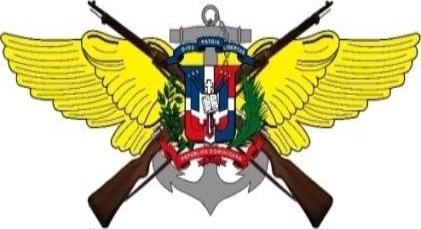 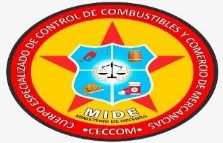 Índice de Documentos Disponibles para la Entrega.Portal de Transparencia CECCOM Oficina de Libre Acceso Información Pública, CECCOM.OPCIÓN: PUBLICACIONES OFICIALESDocumento / InformaciónPublicaciones oficialesFormat oDigital -descargaEnlacehttps://ceccom.gob.do/transparencia/index.php/publicaciones-oficiales/category/1718-diciembreFecha de CreaciónDICIEMBRE2023FechaDICIEMBRE2023Dispon ibilida d (Si/No )SiCuerpo Especializado de Control de Combustibles y Comercio de Mercancías (CECCOM)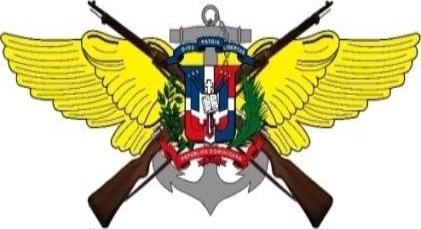 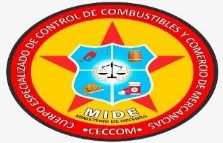 Índice de Documentos Disponibles para la Entrega.Portal de Transparencia CECCOM Oficina de Libre Acceso Información Pública, CECCOM.OPCIÓN: ESTADISTICAS INSTITUCIONALESDocumento / InformaciónEstadística institucionalesFormatoDigital -descargaEnlacehttps://ceccom.gob.do/transparencia/index.php/estadisticas-institucionales/category/1719-octubre-diciembreFecha de Creación30 DE DICIEMBRE2023FechaDICIEMBRE2023Disponi bilidad (Si/No)SiOPCIÓN: SERVICIOS PUBLICOSDocumento / InformaciónServiciosFormatoDigital -descargaEnlacehttps://ceccom.gob.do/index.php/serviciosFecha de CreaciónDICIEMBRE2023FechaDICIEMBRE2023Disponi bilidad (Si/No)SiCuerpo Especializado de Control de Combustibles y Comercio de Mercancías (CECCOM)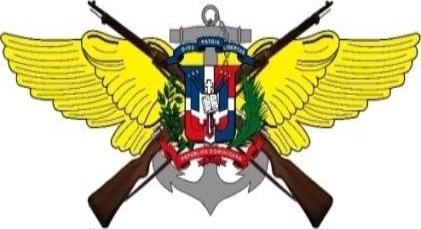 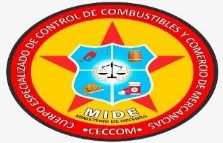 Índice de Documentos Disponibles para la Entrega.Portal de Transparencia CECCOM Oficina de Libre Acceso Información Pública, CECCOM.OPCIÓN: ACCESO AL PORTAL DE 311 SOBRE QUEJAS, RECLAMACIONES, SUGERENCIAS Y DENUNCIASDocumento / InformaciónAcceso al Portal de 311 sobre quejas, reclamaciones, sugerencias y denunciasEstadísticas 311Format oFormulari o / Informaci ónDigital -descargaEnlacehttp://311.gob.do/https://ceccom.gob.do/transparencia/index.php/acceso-al-portal-de-311-sobre-quejas-reclamaciones-sugerencias-y-denuncias/estadisticas-311/category/1720-octubre-diciembreFecha de Creación10 DE NOVIEMBRE 201927 DE DICIEMBRE2023FechaDICIEMBRE 2023DICIEMBRE2023Dispon ibilida d (Si/No )SiSiCuerpo Especializado de Control de Combustibles y Comercio de Mercancías (CECCOM)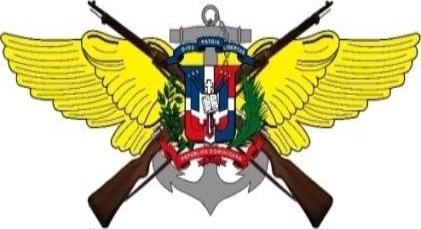 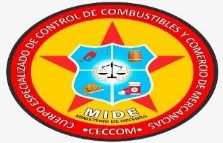 Índice de Documentos Disponibles para la Entrega.Portal de Transparencia CECCOM Oficina de Libre Acceso Información Pública, CECCOM.OPCIÓN: DECLARACIONES JURADASDocumento /	Forma	Enlace	Fecha de	Fecha	DisponInformaciónDeclaraciones Juradas dePatrimoniotoDigital -descargahttps://www.ceccom.gob.do/transparencia/index.php/declarac ion-jurada/category/562-historico-de-declaraciones-juradas-de-patrimonioCreaciónAGOSTO 2020DICIEMBRE2023ibilida d (Si/No )SiHISTORICO DE DECLARACIONES JURADAS DEPATRIMONIODigital -descargahttps://www.ceccom.gob.do/transparencia/index.php/declarac ion-jurada/category/563-historico-de-declaraciones-juradas-de-patrimonioDICIEMBRE2023	SiCuerpo Especializado de Control de Combustibles y Comercio de Mercancías (CECCOM)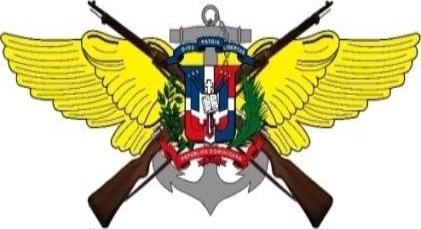 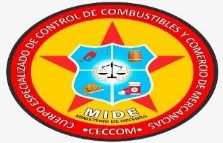 Índice de Documentos Disponibles para la Entrega.Portal de Transparencia CECCOM Oficina de Libre Acceso Información Pública, CECCOM.OPCIÓN: PRESUPUESTODocumento /	Formato	EnlaceInformaciónFecha deCreaciónFecha              Dispo nibilidad (Si/No)Presupuesto aprobado del añoPROGRAMACIÓN INDICATIVA ANUAL (FÍSICA-FINANCIERA)Ejecución delpresupuestoDigital -descargaDigital -descargaDigital -descargahttps://www.ceccom.gob.do/transparencia/index.php/presup uesto/presupuesto-aprobado-del-ano/category/1339-2023https://www.ceccom.gob.do/transparencia/index.php/presup uesto/presupuesto-aprobado-del-ano/category/1401-programacion-indicativa-anual-fisica-financierahttps://ceccom.gob.do/transparencia/index.php/presupuesto/ejecucion-del-presupuesto/category/1723-diciembre11 DE ENRO 202214 DE FEBREREO 202301 DE DICIEMBRE2023DICIEMBRE	Si 2023DICIEMBRE	Si 2023DICIEMBRE	Si2023Cuerpo Especializado de Control de Combustibles y Comercio de Mercancías (CECCOM)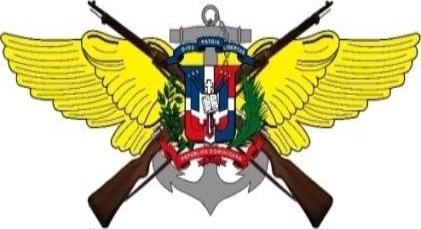 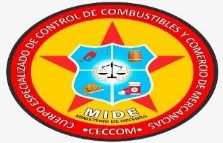 Índice de Documentos Disponibles para la Entrega.Portal de Transparencia CECCOM Oficina de Libre Acceso Información Pública, CECCOM.Informes Físicos Financieros trimestralInformes Físicos Financieros semestralConsolidado Informes Físicos Financieros2023Digital -descargaDigital -descargaDigital -descargahttps://www.ceccom.gob.do/transparencia/index.php/presup uesto/ejecucion-del-presupuesto/category/1563-informes-fisicos-financieros-trimestraleshttps://www.ceccom.gob.do/transparencia/index.php/presup uesto/ejecucion-del-presupuesto/category/1564-informes-fisicos-financieros-semestraleshttps://www.ceccom.gob.do/transparencia/index.php/presup uesto/ejecucion-del-presupuesto/category/1656-consolidado-informes-fisicos-financieros-202309 DE OCTUBRE09 DE OCTUBRE09 DEOCTUBREDICIEMBRE	Si 2023DICIEMBRE	Si 2023DICIEMBRE	Si 2023Cuerpo Especializado de Control de Combustibles y Comercio de Mercancías (CECCOM)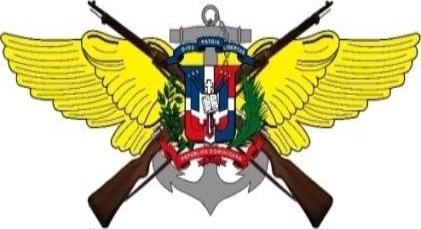 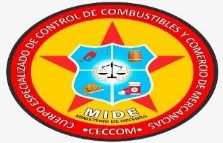 Índice de Documentos Disponibles para la Entrega.Portal de Transparencia CECCOM Oficina de Libre Acceso Información Pública, CECCOM.OPCIÓN: RECURSOS HUMANOSDocumento /	Formato	ENLACEInformaciónFecha deCreaciónFecha	 Disp onibi lidad (Si/No)NOMINAJubilaciones, Pensiones y retirosVacantesDigital – descargaInformaciónURLhttps://ceccom.gob.do/transparencia/index.php/recursos-humanos/nomina/category/1724-diciembrehttps://ceccom.gob.do/transparencia/index.php/recursos-humanos/jubilaciones-pensiones-y-retiros/category/1725-diciembrehttps://map.gob.do/Concursa/01 DE DICIEMBRE 202301 DE DICIEMBRE 202301 DE DICIEMBRE2023DICIEMBRE	Si 2023DICIEMBRE	Si 2023SiDICIEMBRE2023Cuerpo Especializado de Control de Combustibles y Comercio de Mercancías (CECCOM)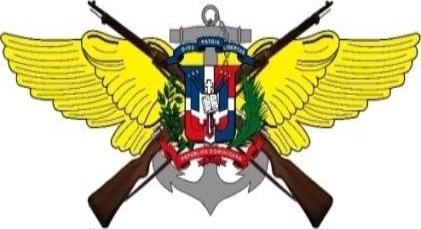 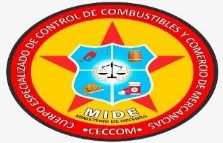 Índice de Documentos Disponibles para la Entrega.Portal de Transparencia CECCOM Oficina de Libre Acceso Información Pública, CECCOM.OPCIÓN: BENEFICIARIOS DE PROGRAMAS ASISTENCIALES Documento /	Formato	Enlace / DocumentosInformaciónFecha deCreaciónFecha	Disponi bilidad(Si/No)Beneficiarios de programasasistencialesInformaciónhttps://ceccom.gob.do/transparencia/index.php/beneficiarios-de-programas-asistenciales/category/1726-diciembre01 DE DICIEMBRE2023DICIEMBRE	Si 2023Cuerpo Especializado de Control de Combustibles y Comercio de Mercancías (CECCOM)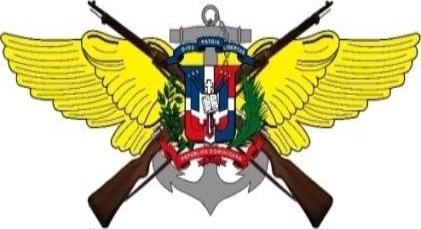 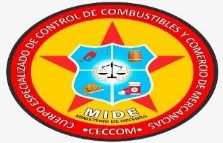 Índice de Documentos Disponibles para la Entrega.Portal de Transparencia CECCOM Oficina de Libre Acceso Información Pública, CECCOM.OPCIÓN: COMPRAS Y CONTRATACIONESDocumento /	Format	Enlace / Documentos	Fecha de	Fecha	Dispon Información                                    o                                                                                                                                          Creación                                            ibilidad (Si/No )Cómo Registrarse Como Proveedor Del EstadoPlan Anual de ComprasLicitaciones PublicasLicitaciones restringidasDigital -descarg aDigital -descarg aInformaci ónInformaci ónhhttp://www.issffaa.mil.do/transparencia/index.php/compras-y-contrataciones/a-como-registrarse-como-proveedor-del-https://www.ceccom.gob.do/transparencia/index.php/compras-y-contrataciones/como-registrarse-como-proveedor-del-estadohttps://www.ceccom.gob.do/transparencia/phocadownload/Co mprasYContrataciones/PlanAnualDeCompras/2022/PACC_2022 CECCOM%202022.pdfhttps://ceccom.gob.do/transparencia/index.php/compras-y-contrataciones/licitaciones-publicas-nacional-e-internacional/category/1727-diciembrehttps://ceccom.gob.do/transparencia/index.php/compras-y-contrataciones/licitaciones-publicas/category/1728-diciembre19 DE SEPTIEMBRE 2019ENERO 202201 DICIEMBRE 202301 DICIEMBRE2023SiDICIEMBRE 2023DICIEMBRE	Si 2023DICIEMBRE	Si 2023DICIEMBRE	Si2023Cuerpo Especializado de Control de Combustibles y Comercio de Mercancías (CECCOM)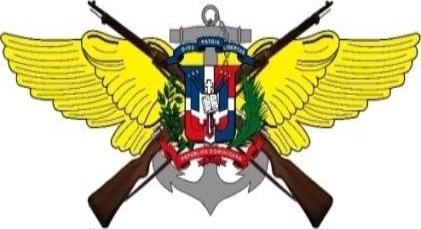 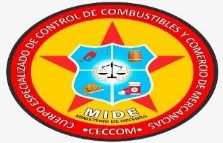 Índice de Documentos Disponibles para la Entrega.Portal de Transparencia CECCOM Oficina de Libre Acceso Información Pública, CECCOM.Sorteos de ObrasComparaciones de preciosCompras menoresSubastas InversasCompras por debajo delumbralInformaci ónInformaci ónDigital -descarg aInformaci ónDigital -descargahttps://ceccom.gob.do/transparencia/index.php/compras-y-contrataciones/sorteos-de-obras/category/1729-diciembrehttps://ceccom.gob.do/transparencia/index.php/compras-y-contrataciones/comparaciones-de-precios/category/1730-diciembrehttps://ceccom.gob.do/transparencia/index.php/compras-y-contrataciones/compras-menores/category/1731-diciembrehttps://ceccom.gob.do/transparencia/index.php/compras-y-contrataciones/subastas-inversas/category/1732-diciembrehttps://ceccom.gob.do/transparencia/index.php/compras-y-contrataciones/relacion-de-compras-por-debajo-del-umbral/category/1733-diciembre01 DICIEMBRE 202301 DICIEMBRE 202301 DICIEMBRE 202301 DICIEMBRE 202329 DICIEMBRE2023DICIEMBRE	Si 2023SiDICIEMBRE 2023DICIEMBRE	Si 2023DICIEMBRE	Si 2023DICIEMBRE	Si2023Cuerpo Especializado de Control de Combustibles y Comercio de Mercancías (CECCOM)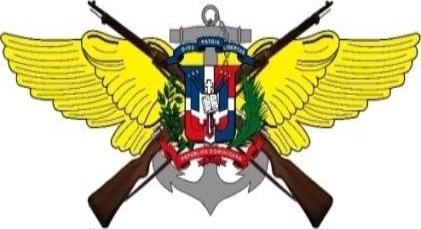 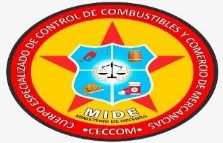 Índice de Documentos Disponibles para la Entrega.Portal de Transparencia CECCOM Oficina de Libre Acceso Información Pública, CECCOM.Micro, Pequeñas Y Medianas EmpresasCaso de seguridad y emergencia nacionalCaso De UrgenciasEstado de cuentas de suplidoresOtros casos de excepciónInformaci ónInformaci ónInformaci ónInformaci ónInformaci ónhttps://ceccom.gob.do/transparencia/index.php/compras-y-contrataciones/micro-pequenas-y-medias-empresas/category/1734-diciembrehttps://ceccom.gob.do/transparencia/index.php/compras-y-contrataciones/caso-de-seguridad-y-emergencia-nacional/category/1735-diciembrehttps://ceccom.gob.do/transparencia/index.php/compras-y-contrataciones/caso-de-urgencias/category/1736-diciembrehttps://ceccom.gob.do/transparencia/index.php/compras-y-contrataciones/estado-de-cuentas-de-suplidores/category/1738-diciembrehttps://ceccom.gob.do/transparencia/index.php/compras-y-contrataciones/otros-casos-de-excepcion/category/1737-diciembre01 DICIEMBRE 202301 DICIEMBRE 202301 DICIEMBRE 202301 DICIEMBRE 202301 DICIEMBRE2023DICIEMBRE	Si 2023DICIEMBRE	Si 2023DICIEMBRE	Si 2023SiDICIEMBRE 2023SiDICIEMBRE2023Cuerpo Especializado de Control de Combustibles y Comercio de Mercancías (CECCOM)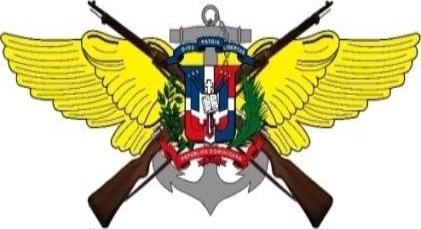 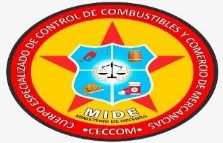 Índice de Documentos Disponibles para la Entrega.Portal de Transparencia CECCOM Oficina de Libre Acceso Información Pública, CECCOM.OPCIÓN: PROYECTOS Y PROGRAMASDocumento / InformaciónDescripción de los Programas y ProyectosInformes de seguimiento a los programas y proyectosCalendarios de ejecución de programas yproyectosFormatoInformaciónInformaciónInformaciónEnlace / Documentoshttps://ceccom.gob.do/transparencia/index.php/p royectos-y-programas/descripcion-de-los-proyectos-y-programas/category/1739-diciembrehttps://ceccom.gob.do/transparencia/index.php/p royectos-y-programas/informes-de-seguimientos-a-los-programas-y-proyectos/category/1740-diciembrehttps://ceccom.gob.do/transparencia/index.php/p royectos-y-programas/calendario-de-ejecucion-a-los-programas-y-proyectos/category/1741-diciembreFecha de Creación01 DICIEMBRE 202301 DICIEMBRE 202301 DICIEMBRE 2023FechaDICIEMBRE 2023DICIEMBRE 2023DICIEMBRE2023Disponi bilidad (Si/No)SiSISIOPCIÓN: FINANZASCuerpo Especializado de Control de Combustibles y Comercio de Mercancías (CECCOM)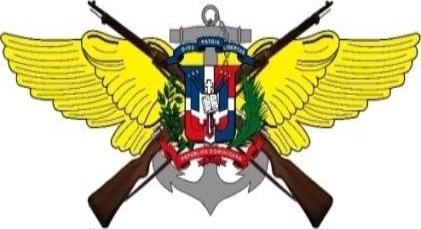 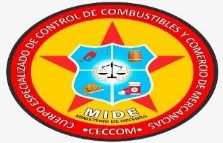 Índice de Documentos Disponibles para la Entrega.Portal de Transparencia CECCOM Oficina de Libre Acceso Información Pública, CECCOM.Documento / InformaciónEstados FinancierosBalance GeneralInforme mensual de cuentas por pagarInforme corte semestral basado en sistema de análisis de cumplimiento de las normas contables (SISACNOC) de DIGECOGFormatoInformaciónDigital -descargaDigital – descargaDigital – descargaEnlace / Documentoshttps://www.ceccom.gob.do/transparencia/phocadownloa d/Finanzas/estadao/Estado%20de%20Recaudacion%20e%2 0Inversion%20de%20las%20Rentas%20ERIR%202021.pdfhttps://ceccom.gob.do/transparencia/index.php/finanzas/i nformes-financieros/category/1742-diciembrehttps://ceccom.gob.do/transparencia/index.php/finanzas/i nformes-financieros/category/1743-diciembrehttps://www.ceccom.gob.do/transparencia/phocadownloa d/Finanzas/Informecortesemestral/ERIR%20al%20Corte%20 Semestral%202021.pdfFecha de CreaciónAÑO 202101 DE DICIEMBRE 2023DICIEMBRE 2023AÑO 2021FechaDICIEMBRE 2023DICIEMBRE 2023DICIEMBRE 2023DICIEMBRE2023Disponi bilidad (Si/No)SIsisisiCuerpo Especializado de Control de Combustibles y Comercio de Mercancías (CECCOM)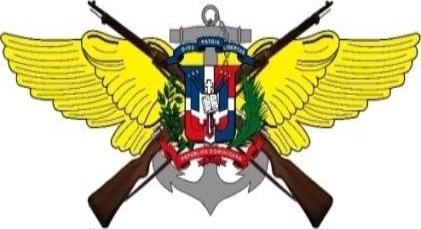 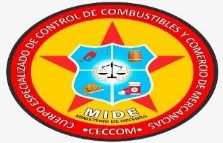 Índice de Documentos Disponibles para la Entrega.Portal de Transparencia CECCOM Oficina de Libre Acceso Información Pública, CECCOM.Informe corte anual basado en sistema de análisis de cumplimiento de las normas contables (SISACNOC) de DIGECOGRELACIÓN DE INGRESOS Y EGRESOSInformes de auditoriasRelación de activos fijos de la InstituciónDigital – descargaDigital -descargainformaciónDigital -descargahttps://www.ceccom.gob.do/transparencia/index.php/fina nzas/informes-financieros/category/1034-informe-corte-anual-basado-en-sistema-de-analisis-de-cumplimiento-de-las-normas-contables-sisacnoc-de-digecoghttps://ceccom.gob.do/transparencia/index.php/finanzas/i ngresos-y-egresos/category/1744-diciembrehttps://ceccom.gob.do/transparencia/index.php/finanzas/i nformes-de-auditorias/category/1745-diciembrehttps://ceccom.gob.do/transparencia/index.php/finanzas/a ctivos-fijos/category/1746-julio-diciembreAÑO 2021DICIEMBRE 2023DICIEMBRE 2023DICIEMBREDICIEMBRE	si 2023DICIEMBRE	Si 2023DICIEMBRE	Si 2023SiDICIEMBRECuerpo Especializado de Control de Combustibles y Comercio de Mercancías (CECCOM)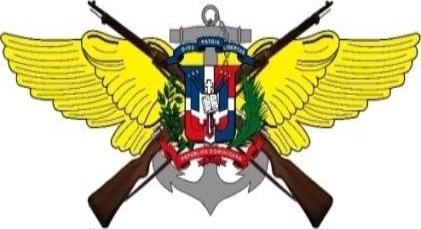 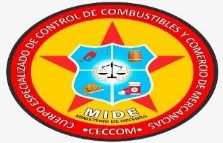 Índice de Documentos Disponibles para la Entrega.Portal de Transparencia CECCOM Oficina de Libre Acceso Información Pública, CECCOM.2023	2023Relación de inventario en AlmacénDigital -descargahttps://ceccom.gob.do/transparencia/index.php/finanzas/inventario-en-almacen/category/1747-octubre-diciembreDICIEMBRE2023SiDICIEMBRE2023Cuerpo Especializado de Control de Combustibles y Comercio de Mercancías (CECCOM)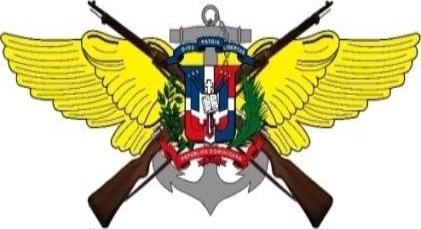 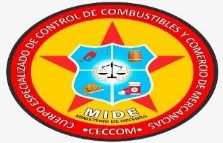 Índice de Documentos Disponibles para la Entrega.Portal de Transparencia CECCOM Oficina de Libre Acceso Información Pública, CECCOM.OPCIÓN: DATOS ABIERTOSDocumento /	Formato	Enlace / DocumentosInformaciónFecha deCreaciónFecha	Disponi bilidad(Si/No)Actividades logradas en los operativos por dirección regionalCombustible retenido por dirección regionalDelitos detectados por dirección regionalDigital – descargaDigital – descargaDigital – descargahttps://www.ceccom.gob.do/transparencia/index.php/datos-abiertos/category/373-actividades-logradas-en-los-operativos-por-direccion-regionalhttps://www.ceccom.gob.do/transparencia/index.php/datos-abiertos/category/374-combustible-retenido-por-direccion-regionalhttps://www.ceccom.gob.do/transparencia/index.php/datos-abiertos/category/375-delitos-detectados-por-direccion-regionalDICIEMBRE 2023DICIEMBRE 2023DICIEMBRE2023siDICIEMBRE 2023siDICIEMBRE 2023siDICIEMBRE2023Cuerpo Especializado de Control de Combustibles y Comercio de Mercancías (CECCOM)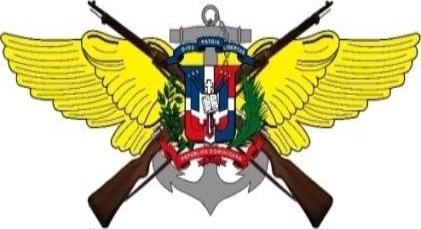 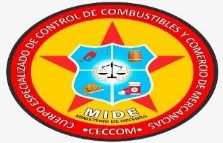 Índice de Documentos Disponibles para la Entrega.Portal de Transparencia CECCOM Oficina de Libre Acceso Información Pública, CECCOM.OPCIÓN: COMISION DE ÉTICA PÚBLICADocumento /	Formato	Enlace / DocumentosInformaciónFecha deCreaciónFecha	Disponi bilidad(Si/No)Listado de miembros Y Medios de contactosPlan De Trabajo Comité De Ética PúblicaAvance del Plan de Trabajo del Comité de ÉticaCarta de Compromiso ÉticoDigital – descargaDigital – descargaDigital – descargaDigital – descargahttps://www.ceccom.gob.do/transparencia/index.php/comis ion-de-etica-publica-cep/listado-de-miembros-y-medios-de-contactohttps://www.ceccom.gob.do/transparencia/index.php/comis ion-de-etica-publica-cep/plan-de-trabajo-informe-de-logros-y-seguimiento-al-planhttps://www.ceccom.gob.do/transparencia/index.php/comis ion-de-etica-publica-cep/category/351-avance-del-plan-de-trabajo-del-comite-de-eticahttps://www.ceccom.gob.do/transparencia/index.php/comis ion-de-etica-publica-cep/compromiso-etico03 DE NOVIEMBRE 202021 DE AGOSTO 20188 NOVIEMBRE 201913 DE MAYO2022DICIEMBRE	si 2023SiDICIEMBRE 2023SiDICIEMBRE 2023SiDICIEMBRE2023Cuerpo Especializado de Control de Combustibles y Comercio de Mercancías (CECCOM)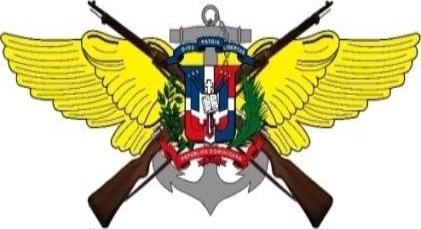 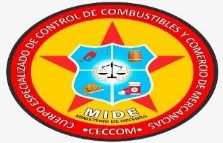 Índice de Documentos Disponibles para la Entrega.Portal de Transparencia CECCOM Oficina de Libre Acceso Información Pública, CECCOM.Código de Moral y Ética de las Fuerzas ArmadasDigital – descargahttps://www.ceccom.gob.do/transparencia/phocadownload/ userupload/CODIGO%20DE%20MORAL%20Y%20ETICA%20D EL%20%20CECCOM.%20MA-SGC-005.pdfSiDICIEMBRE2023Cuerpo Especializado de Control de Combustibles y Comercio de Mercancías (CECCOM)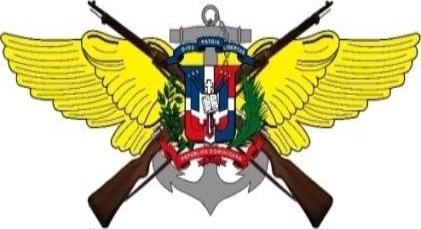 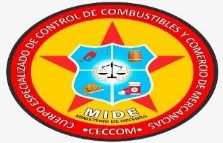 Índice de Documentos Disponibles para la Entrega.Portal de Transparencia CECCOM Oficina de Libre Acceso Información Pública, CECCOM.OPCIÓN: CONSULTA PÚBLICA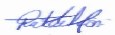 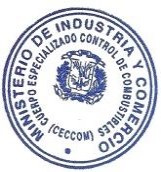 Documento / InformaciónProcesos de consultas abiertasRelación de consultas públicasFormatoinformació ninformació nEnlace / Documentoshttps://ceccom.gob.do/transparencia/index.php/consulta-publica/proceso-de-consultas-abiertas/category/1748-diciembrehttps://ceccom.gob.do/transparencia/index.php/consulta-publica/relacion-de-consultas-publicas/category/1749-diciembreFecha de CreaciónDICIEMBRE 2023DICIEMBRE2023FechaDICIEMBRE 2023DICIEMBRE2023Disponi bilidad (Si/No)siSiRAI: 2do Tte. Rut de Leon, ERD. TELEFONO (FLOTA): (809) 390-0659 E-MAIL: oaiceccomrd@ceccom.gob.do